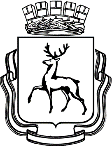 АДМИНИСТРАЦИЯ ГОРОДА НИЖНЕГО НОВГОРОДАДепартамент образованияМуниципальное  автономное общеобразовательное учреждение "Школа №59"ул. Советской Армии, дом . Нижний Новгород, 603138, тел./факс (831) 298-23-75, e-mail: schooln59@inbox.ruП Р И К А ЗО проведении школьного этапа Всероссийской олимпиадыпо общеобразовательным предметамв 2019-2020 учебном годуТ.В.Тихомирова03.09.2019г.№           /01-02В соответствии с Порядком проведения всероссийской олимпиады школьников, утвержденным приказом Минобрнауки России от 18 ноября 2013 года № 1252, управление общего образования администрации Автозаводского района информирует о том, что 1 сентября стартует всероссийская олимпиада школьников по общеобразовательным предметам, которая в 2019-2020 учебном году проводится в соответствии с Порядком проведения всероссийской олимпиады школьников, утвержденным приказом Минобрнауки России от 18 ноября 2013 года № 1252, приказом Минобрнауки России от 17 марта 2015 года № 249 «О внесении изменений в Порядок проведения всероссийской олимпиады школьников, утвержденный приказом Минобрнауки России от 18 ноября 2013 года № 1252», приказом министерства образования Нижегородской области от 9 июня 2014 года № 1379 «Об организации регионального этапа всероссийской олимпиады школьников в Нижегородской области», приказом РУОО от 29.08.2014 № 15 «Об организации и проведении школьного и муниципального этапов всероссийской олимпиады школьников».
В соответствии с Положением о школьных олимпиадах по общеобразовательным предметам, в целях углубления и улучшения работы с учащимися, привития интереса к предметам школьный этап всероссийской олимпиады школьников (далее – школьный этап Олимпиады) в образовательных организациях проводится по следующим общеобразовательным предметам: математика, русский язык, литература, иностранный язык (английский) информатика и ИКТ, физика, астрономия, химия, биология, экология, история, право, МХК, обществознание, физическая культура, технология, ОБЖ. На основании изложенногоПРИКАЗЫВАЮ:1.Провести школьный тур олимпиад по общеобразовательным предметам в следующие сроки:2. Определить  начало олимпиад для начальной школы 12.00, для обучающихся 5-11 классов в 13.00.3. Организовать учебный процесс  в дни проведения школьных олимпиад согласно расписанию с освобождением с 6 урока учащихся 5-11 классов, участвующих в олимпиаде. 4. Для проведения олимпиад утвердить предметные комиссии в следующем составе: учителя- предметники, работающие в 5-11 классах и руководители школьных методических объединений(приложение №1); расписание проведения предметных олимпиад(приложение№2).5. Утвердить оргкомитет по проведению школьных олимпиад в составе:
Тихомировой Т.В.- зам.директора, Никольской Ю.В. - зам.директора.
6. Определить состав жюри школьного этапа олимпиад (приложение 3)
7. Своевременно ознакомить обучающихся и их родителей (законных представителей) на родительских собраниях, разместив информацию на сайте школы и информационных стендах, о сроках и местах проведения школьного этапа Олимпиады по каждому общеобразовательному предмету, а также о Порядке проведения всероссийской олимпиады школьников и утвержденных требованиях к организации и проведению школьного этапа Олимпиады по каждому общеобразовательному предмету (методические материалы школьного и муниципального этапов ВОШ 2019-2020 учебного года размещены на сайте всероссийской олимпиады школьников http://vserosolimp.rudn.ru/mm/mpp.
8. Организовать сбор и хранение заявлений родителей (законных представителей) учащихся, заявивших о своем участии в олимпиаде, об ознакомлении с порядком проведения всероссийской олимпиады школьников и согласий на сбор, хранение, использование, распространение и публикацию персональных данных своих несовершеннолетних детей, а так же их олимпиадных работ в сети интернет
9. Направить в Оргкомитет школьного и муниципального этапа (УОО каб.8) диск CD-R или CD-RW в подписанном конверте (№ОУ) для записи олимпиадных заданий школьного этапа до 09.09.2019, получить записанный диск с заданиями и ответами 19.09.2019 с 10.00 до 18.00, обеспечить хранение олимпиадных заданий по каждому общеобразовательному предмету, их секретность и конфиденциальность,10. Обеспечить организацию и проведение школьного этапа в соответствии с утвержденными организатором школьного этапа олимпиады требованиями и действующими санитарно-эпидемиологическими требованиями к условиям и организации обучения,11. Направить организатору школьного этапа Олимпиады (УОО, каб.9) заявления от граждан для осуществления их аккредитации в качестве общественных наблюдателе в срок до 10.09.2019.12. При проведении школьных олимпиад членам оргкомитета и тиражной комиссии соблюдать строгую конфидециальность при тиражировании комплектов заданий для участников, при проверке выполнения заданий членами жюри, во избежание утечки информации, приводящей к искажению объективности результатов олимпиады.
13.Итоги выступления учащихся на школьных олимпиадах обсудить на методических объединениях. Ответственные: руководители ШМО14. Отчет о проведенной олимпиаде сдать в РУО и Тихомировой Т.В. в сроки указанные в приказе, по соответствующей форме Ответственные: руководители ШМО15. Классным руководителям 4-11 классов на родительских собраниях довести до сведения родителей материалы, касающиеся школьного и муниципального этапа Всероссийской предметной олимпиады школьников и собрать соответствующие документы.
16. Контроль исполнения приказа возложить на заместителя директора Тихомирову Т.В.Директор                                                                                                             Е.Н.Ветрова